عناوين درس‌های رشته اقتصاد بازرگانی (اختصاصی–اختیاری، عمومی)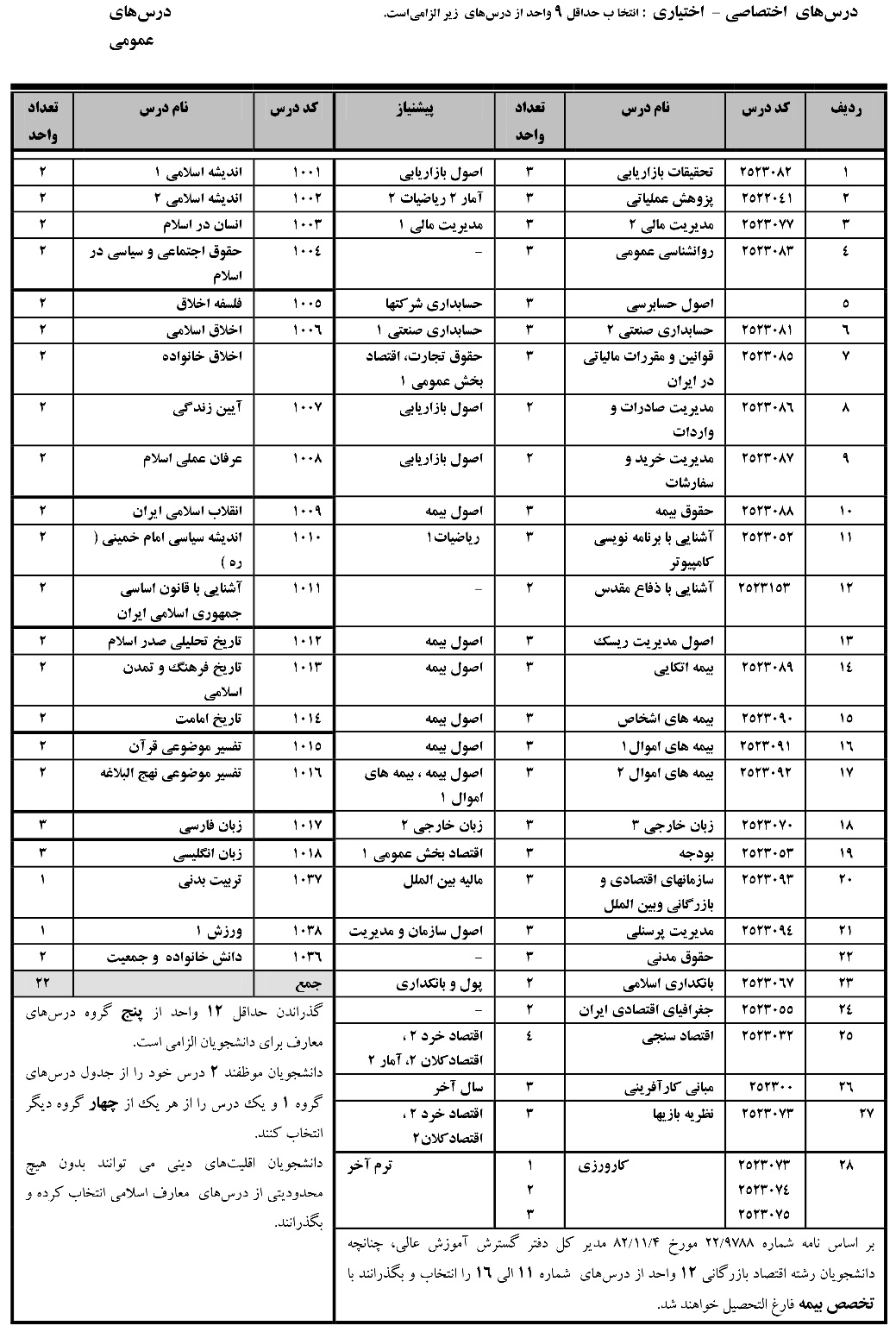 عناوين درس‌های رشته اقتصاد بازرگانی(اصلی، پیش دانشگاهی)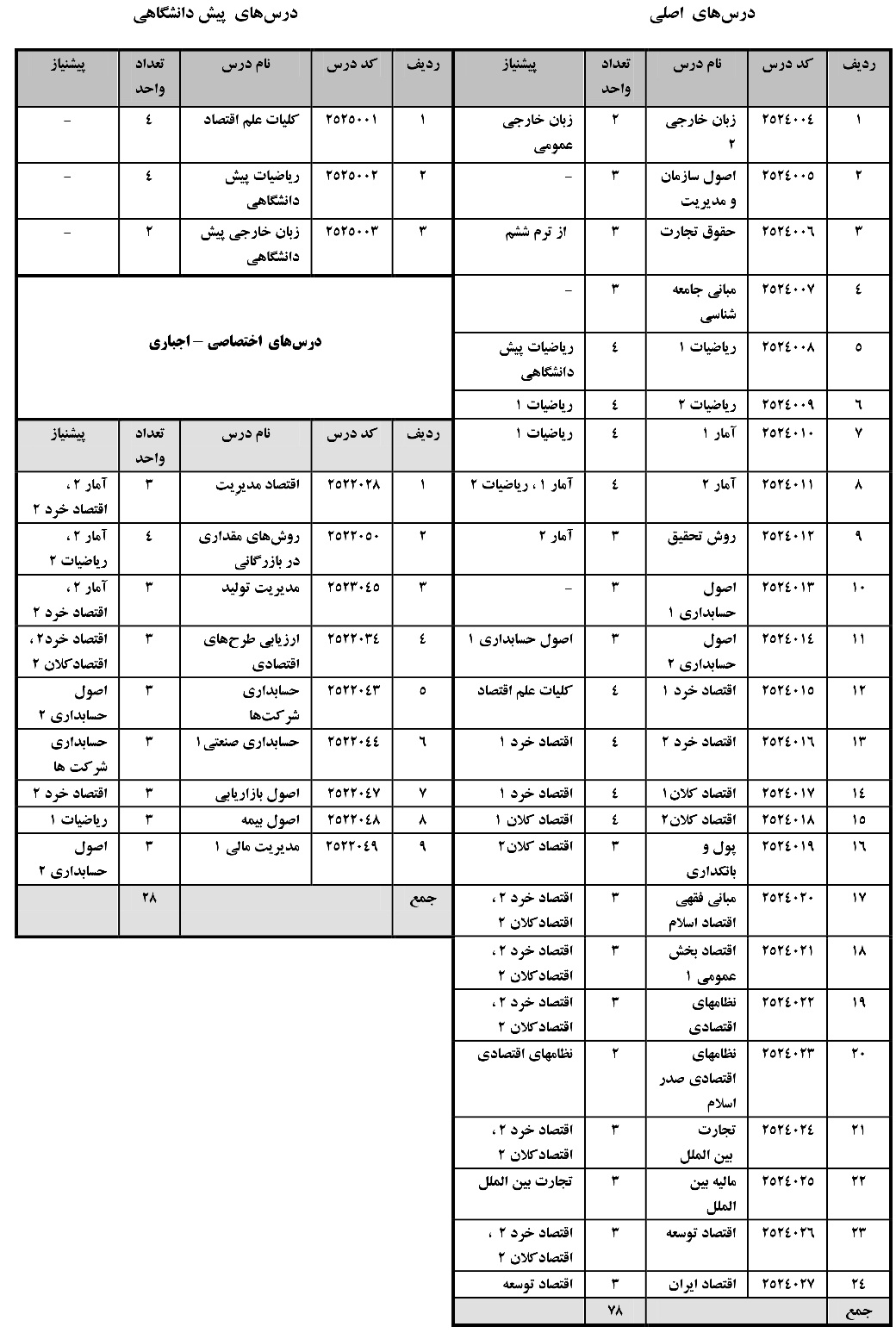 